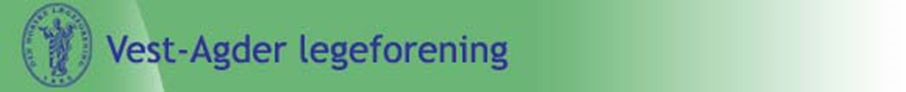 Årsmøte 2014Saksliste til Årsmøtet, Vest-Agder LegeforeningTorsdag 4 september 2014 kl 1800Strandpromenaden 31, Kristiansand (ved Festningen)Medlemsmøte kl 18.00Foredrag av Per Bleikelia—Slik leder jeg !Bleikelia har vært stedlig direktør ved Ringerike sykehus siden høsten 2011.I februar 2013 ble han utnevnt til Årets arbeidsgiver av Fagforbundet:- De som har foreslått Per Bleikelia hevder at han har maktet å snu det negative til det positive. Han har bidratt til å vekke til live lagånd og fellesskapsfølelse blant de ansatte. Dette er litt av en attest fra tillitsvalgte og ansatte, sa Jan Davidsen, leder i Fagforbundet under prisutdelingen. . 12. mars i år ble han tildelt Legeforeningens lederpris 	-  Juryen begrunner tildelingen slik:	Årets vinner har de siste årene stått frem som et unikt forbilde på en dedikert og klok sykehusleder som tar pasientene og de ansattes hverdag på største alvor. Han er en god lytter og tilrettelegger - eller «fasilitator» som han selv kaller seg.  Samtidig leverer han på fastsatte mål, og økonomisk underskudd er snudd til overskudd. Hans lederfilosofi bidrar til svært gode resultater for både pasienter, ansatte og bunnlinjen. Han er en høyt oppskattet og respektert leder av både ansatte og tillitsvalgte.   Legeforeningen vil med årets lederpris markere en tydelig lederautoritet og en fremtidsrettet ledelsesfilosofi. Et eksempel til etterfølgelse for Sykehus-Norge.  Legeforeningen har i år fraveket kravet om at prisvinneren må være lege - dette for å kunne hedre hans utrettelige innsats i den gode dialogens tjeneste.”	Bleikelias foredrag tar ca 1 time. Deretter er det avsatt tid til spørsmål og diskusjon! Medlemmene I Aust-Agder legeforening er invitert til å delta på medlemsmøtet og festen etter årsmøtet.Årsmøte 2012 kl 19.301.  Godkjenning av møteinnkalling og dagsorden2.  Vi minnes medlemmer av VAL som døde i 2013.Valg av møteleder, referent og 2 deltakere av årsmøtet for signering av protokollStyrets årsberetningKurskomité for Aust- og Vest-Agder Legeforening: ReferatRetningslinjer for tildeling av gaver.RegnskapBudsjettSuppleringsvalg( vara til styret og vararepresentant til landstyret)Øvrige sakspapirer (årsberetning, budsjett) vil bli utdelt på møtet og er å finne på VAL’s nettsider etter hvert som de er klare, senest 3 uker før årsmøtet.Ca kl 20.00Vest-Agder Legeforening inviterer medlemmer med deres ledsagere til hyggelig bespisning.Havets festbord med drikke, smaker godt i år igjen....!Medlemmer med ledsagere ønskes alle velkommen. Påmelding er ikke nødvendig. Det er imidlertid fint om dere gir beskjed (sms-99011143) slik at innkjøp lettere kan beregnes.Vi håper at flest mulig kan se seg i stand til å komme.Med vennlig hilsenStyret Vest-Agder Legeforening ved leder Anne Noraas Bendvold